8. Suora johdin ja käämi ulkoisessa magneettikentässäOsattavat asiat:Suoran johtimen magneettivuon tiheys B on _________________
_________________________________________________________


		missä I on johtimessa kulkeva sähkövirta ja on tyhjiön permeabiliteetti = 4 x 10-7 N/A2 (kts. lisätehtävä 63)Muita magneettivuon tiheyden kaavoja löytyy taulukosta.Ulkopuolinen magneettikenttä vaikuttaa myös virtajohtimessa liikkuviin varauksiin.https://sisalto.sanomapro.fi/tiedostot/digikirjat/prod/1009/21846.mp4Johtimeen vaikuttavan voiman suuruus lasketaan kaavallaI = johtimessa kulkeva virta	B = magneettivuon tiheysl = kentässä olevan johtimen pituus (kts. kaavan johto sivu 78)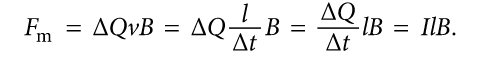 Voiman suunta saadaan jälleen oikean käden säännöllä.peukalo = ______       etusormi = _______       keskisormi = _______Muista, että _____________________________________________Yleisessä tapauksessa missä  on virran kulkusuunnan ja B:n välinen kulma. (kuva)Kaksi lähekkäin olevaa virtajohdinta ovat toistensa magneetti-kentissä, joten myös niiden välillä on voimavaikutus. (kuva)Voima lasketaan kaavallaI1 ja I2 ____________________________________________r = _______________________________________________  l =_______________________________________________ Voima on a) vetovoima, jos johtimissa kulkevat virrat ovat _____________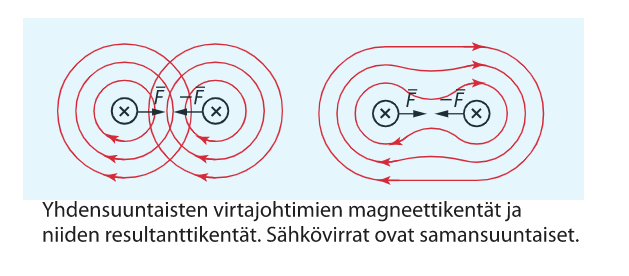 b) hylkimisvoima virtojen kulkiessa ________________________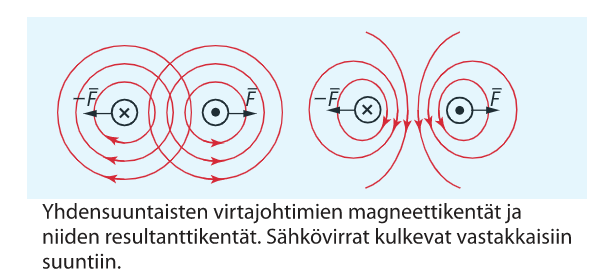 Eo. ilmiöön perustuu ampeerin SI-järjestelmän mukainen määritelmä. (kts. sivu 35)Tehtävät 8-2 … 8-12  sivut 82 – 83Sähkömoottorin käämi on magneettikentässäMagneettikentässä olevaan käämiin kohdistuu vääntömomentti, jonka suuruus voidaan laskea kaavalla (kuva)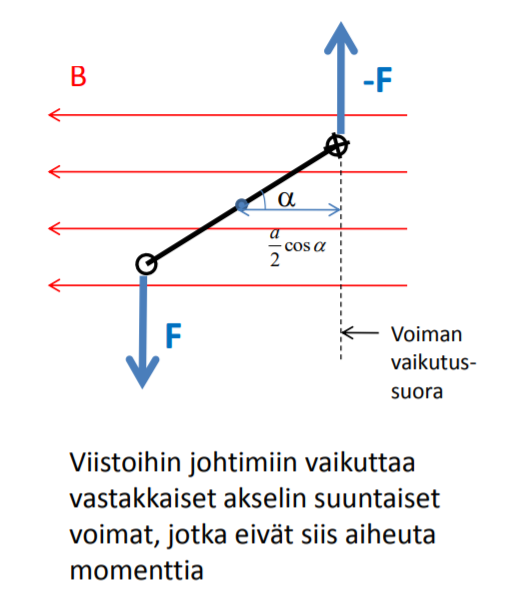 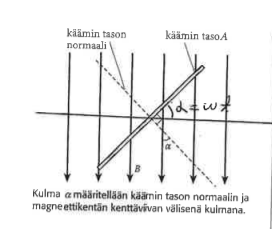 N = käämin kierrosten lukumääräI = käämissä kulkeva virtaB = magneettivuon tiheysA = käämin poikkipinta-ala ja = virtasilmukan normaalin ja magneettikentän välinen kulmaMilloin momentti M on	a) suurin	b) pienin? Ulkoinen magneettikenttä pyrkii kääntämään silmukkaa siten, että silmukan magneettikenttä on samansuuntainen sen kanssa!Eo. ilmiöön perustuu tasavirtamoottorin toiminta.http://www.youtube.com/watch?v=Xi7o8cMPI0Ehttps://www.youtube.com/watch?v=fWyzPdyCAzU